Figure S1: Polypills meta-analysis flow diagram of a second literature search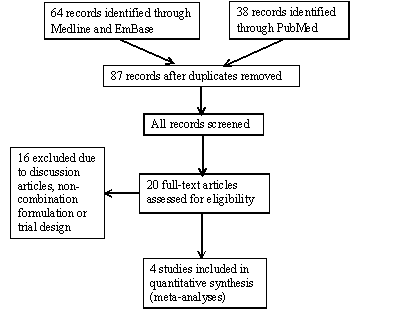 